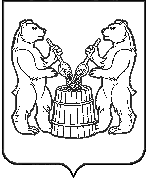 АДМИНИСТРАЦИЯ УСТЬЯНСКОГО МУНИЦИПАЛЬНОГО РАЙОНААРХАНГЕЛЬСКОЙ ОБЛАСТИПОСТАНОВЛЕНИЕот 24 ноября 2021 года № 1734р.п. ОктябрьскийОб утверждении Положения о юридическом отделе администрации Устьянского муниципального района Архангельской областиВ целях организации деятельности юридического отдела администрации Устьянского муниципального района Архангельской области, руководствуясь пунктом 3.5. Положения об администрации муниципального образования «Устьянский муниципальный район», утвержденного решением Собрания депутатов Устьянского муниципального района Архангельской области от 31 мая 2019 года № 104, решением Собрания депутатов Устьянского муниципального района Архангельской области от 22 октября 2021 года № 397 «Об утверждении структуры администрации Устьянского муниципального района Архангельской области» администрация Устьянского муниципального района Архангельской областиПОСТАНОВЛЯЕТ:Утвердить прилагаемое Положение о юридическом отделе администрации Устьянского муниципального района Архангельской области.Отделу по организационной работе и местному самоуправлению администрации Устьянского муниципального района Архангельской области ознакомить муниципальных служащих юридического отдела с настоящим постановлением.Контроль за исполнением настоящего постановления оставляю за собой.Настоящее постановление вступает в силу со дня подписания.Глава Устьянского муниципального района                                         С.А. КотловПоложениео юридическом отделе администрации Устьянского муниципального района Архангельской областиОбщие положенияНастоящим Положением устанавливается муниципальное правовое регулирование по вопросам организации деятельности юридического отдела администрации Устьянского муниципального района Архангельской области (далее - отдел, администрация района).В случае противоречия (коллизии) муниципального правового регулирования, установленного настоящим Положением, иным нормативным правовым актам, имеющим большую юридическую силу, в том числе и тем, которые вступили в силу после введения в действие настоящего Положения, применяется правовое регулирование, установленное нормативными правовыми актами, имеющими большую юридическую силу.Понятия и термины, используемые в настоящем Положении, применяются в значении, установленном федеральными законами и принятыми в соответствии с ними нормативными правовыми актами Российской Федерации, законами и иными нормативными правовыми актами Архангельской области, муниципальными правовыми актами.Отдел является самостоятельным функциональным органом администрации района и создан для правового обеспечения деятельности главы Устьянского муниципального района Архангельской области (далее - глава района) и администрации района.Отдел не наделен правами юридического лица.Отдел подчиняется и подотчетен непосредственно главе района.Штат отдела определяет глава района.Отдел состоит из заведующего, заместителя заведующего и главных специалистов.Муниципальные служащие отдела назначаются и освобождаются от должности главой района.Отдел в своей деятельности руководствуется Конституцией Российской Федерации, федеральными конституционными законами, федеральными законами, указами и распоряжениями Президента Российской Федерации, постановлениями и распоряжениями Правительства Российской Федерации, нормативными правовыми актами федеральных органов исполнительной власти, Уставом Архангельской области, законами Архангельской области, указами и распоряжениями Губернатора Архангельской области, постановлениями и распоряжениями Правительства Архангельской области, нормативными правовыми актами органов исполнительной власти Архангельской области, Уставом Устьянского района, иными муниципальными правовыми актами Устьянского района.Финансовое обеспечение расходов на содержание и материально- техническое обеспечение деятельности отдела осуществляется в соответствии с бюджетными ассигнованиями, предусмотренными бюджетом Устьянского района.Задачи отделаПравовое обеспечение деятельности главы района, администрации района по реализации их полномочий. Оказание консультативной помощи по правовым вопросам отраслевым (функциональным) органам администрации района.Защита имущественных и неимущественных прав Устьянского района и представление интересов главы района, администрации района в судах.Реализация государственных полномочий по регистрации и учету граждан, имеющих право на получение жилищных субсидий в связи с переселением из районов Крайнего Севера и приравненных к ним местностей, возложенных на администрацию района областным законом.Осуществление защиты прав потребителей на территории Устьянского района.Функции отделаВ целях реализации возложенных задач отдел осуществляет следующие функции:Рассматривает на предмет соответствия законодательству Российской Федерации, Архангельской области, муниципальным правовым актам Устьянского района (правовая экспертиза), правилам юридической техники, осуществляет правовое редактирование и визирует в установленном муниципальными правовыми актами порядке поступающие в отдел на согласование:проекты постановлений и распоряжений главы района или лица, его замещающего;проекты постановлений и распоряжений администрации района; проекты решений Собрания депутатов Устьянского муниципального района Архангельской области (далее - Собрание депутатов), вносимых главой района в Собрание депутатов в порядке правотворческой инициативы; проектов договоров и соглашений, подписываемых главой района.Проводит антикоррупционную экспертизу проектов нормативных правовых главы района, проектов нормативных правовых администрации района, а также проектов решений Собрания депутатов до внесения их в установленном порядке в Собрание депутатов.Организует и обеспечивает защиту нарушенных или оспариваемых прав и законных интересов Устьянского района, главы района и администрации района при взаимодействии с судебными органами, органами службы судебных приставов, органами казначейства, налоговыми органами, антимонопольными органами, органами прокуратуры, органами дознания, следственными органами, органами государственного контроля (надзора), органами муниципального контроля.Готовит по поручению главы района предложения и замечания по проектам федеральных и областных законов, постановлений Правительства Российской Федерации, Губернатора и Правительства Архангельской области.Оказывает помощь по правовым вопросам отраслевым (функциональным) органам администрации района.Оказывает консультативную помощь по правовым вопросам главам поселений, входящих в состав Устьянского района.По поручению главы района принимает участие в подготовке: проектов постановлений и распоряжений главы района; проектов постановлений и распоряжений администрации района; проектов решений Собрания депутатов.Представляет в установленном порядке главу района, администрацию района в судах по спорам, где одной из сторон является Устьянский муниципальный район Архангельской области или администрация района, за исключением споров в сфере опеки и попечительства.Принимает участие в рассмотрении заявлений, обращений, жалоб граждан и подготовке по ним необходимых материалов и ответов в пределах компетенции отдела.Консультирует по правовым вопросам муниципальных служащих администрации района, за исключением вопросов по муниципальной службе и иных вопросов кадровой работы.Информирует главу района о несоответствии законодательству проектов постановлений, распоряжений главы района, проектов постановлений и распоряжений администрации района, а также проектов решений Собрания депутатов района.Принимает участие в работе создаваемых при главе района, администрации района координационных, совещательных и иных органов в соответствии с положениями о них.Обеспечивает юридическое сопровождение семинаров, конференций и других мероприятий, проводимых главой района, администрацией района, в пределах компетенции отдела.Осуществляет защиту прав потребителей на территории Устьянского района в пределах, предусмотренных Законом Российской Федерации от 7 февраля 1992 года № 2300-1 «О защите прав потребителей».Координирует в порядке, установленном муниципальными правовыми актами, работу ответственных исполнителей по выработке правовой позиции, а также подготовке ответов на акты прокурорского реагирования, поступивших главе района, в администрацию района, Собрание депутатов (при наличии обращения Собрания депутатов).Осуществляет систематизацию, анализ и учет в работе актов прокурорского реагирования, поступивших главе района, администрации района.Реализует государственные полномочия по регистрации и учету граждан, имеющих право на получение жилищных субсидий в связи с переселением из районов Крайнего Севера и приравненных к ним местностей, в пределах, установленных областным законом.Осуществляет систематизированный сбор, накопление и анализ данных о муниципальном контроле на территории Устьянского района, а также на территории поселений, входящих в состав Устьянского района, необходимых для заполнения формы федерального статистического наблюдения № 1-контроль.По поручению главы района осуществляет иные функции, относящиеся к юридической работе.Для осуществления возложенных на отдел задач и функций он имеет право:разрабатывать и вносить на рассмотрение в установленном порядке проекты правовых актов главы района, администрации района по вопросам, входящим в компетенцию отдела;запрашивать в установленном порядке от отраслевых (функциональных) органов администрации района, должностных лиц, организаций всех организационно-правовых форм и граждан необходимые документы, аналитические материалы и иную информацию необходимую для исполнения отделом полномочий в пределах его компетенции;привлекать муниципальных служащих отраслевых (функциональных) органов администрации района для решения возложенных на отдел задач и функций, в том числе при рассмотрении дел в судебных органах;взаимодействовать в установленном порядке с федеральными органами исполнительной власти и их территориальными органами, расположенными на территории Устьянского района, государственными органами Архангельской области, иными государственными органами, отраслевыми (функциональными) органами администрации района, Собранием депутатов, органами местного самоуправления иных муниципальных образований, организациями и гражданами.Руководство отделомОтдел возглавляет заведующий отделом.Заведующий отделом:осуществляет руководство деятельностью отдела, обеспечивает решение возложенных на него задач;планирует работу отдела;вносит предложения по штатной численности отдела; в пределах своей компетенции представляет отдел во взаимоотношениях с отраслевыми (функциональными) органами администрации района, а также с иными органами, организациями, гражданами;подписывает служебные документы в пределах компетенции отдела; вносит предложения о направлении работников отдела в служебные командировки;вносит предложения о поощрении муниципальных служащих отдела и применении к ним мер дисциплинарного воздействия;дает указания и поручения, обязательные для исполнения муниципальными служащими отдела, по вопросам их служебной деятельности;выполняет другие функции, а также поручения главы района в пределах своих полномочий.В период временного отсутствия заведующего отделом руководство отделом осуществляет заместитель заведующего отделом.Ответственность муниципальных служащих отделаЗаведующий отделом несет персональную ответственность за выполнение задач и функций, возложенных на отдел.Муниципальные служащие отдела несут ответственность за неисполнение или ненадлежащее исполнение должностных обязанностей, возложенных на них должностными инструкциями.______________ УТВЕРЖДЕНОпостановлением администрации Устьянского муниципального района Архангельской областиот 24 ноября 2021 года № 1734